Используя описанные команды, создать документ, в котором в заголовке окна браузера должна быть надпись "Лабораторная 3-2", а экран разделен на 3 фрейма: Вверху фрейм и файл имеют имя head; слева - index; справа - main. В файле head.htm содержится заголовок "РАСПИСАНИЕ ЗАНЯТИЙ" - по центру. В файле index.htm - дни недели, являющиеся гиперссылками, при нажатии на которые справа выводится список занятий в данный день. Файл main.htm содержит только фразу: "Выбирайте день недели". Для отдельных дней недели нужно создать файлы с именами вида d1.htm ... d6.htm.Это должно выглядеть так: 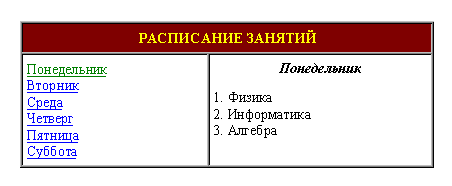  Обязательно Высота фрейма head - 10% от высоты экрана.  Ширина фрейма index - 30% от ширины экрана.  В файлах d1.htm ... d6.htm название дня недели сделать курсивным заголовком по центру, а занятия перечислить нумерованным списком.  Цвет гиперссылок и фона подобрать самостоятельно.Алгебра и геометрияАнглийский язык (1 сем.)Инженерная графикаИнформатикаКультурологияМатематический анализ (1 сем.)Немецкий язык (1 сем.)Отечественная историяПрограммирование на языке высокого уровня (1 часть)Программирование на языке высокого уровня (2 часть)